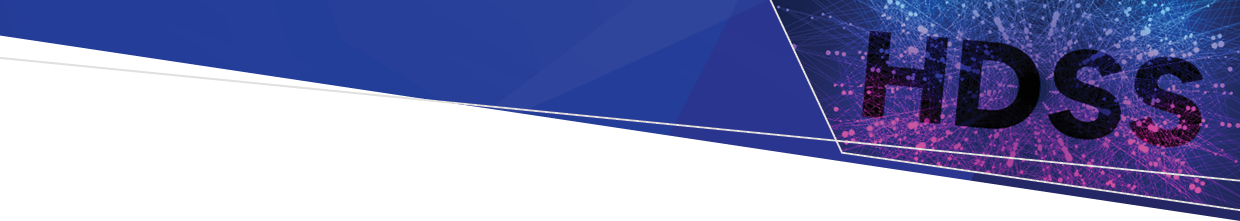 ContentsGlobal updates	1250.1	Circulars	1250.2	Annual changes to data collections for 2022-23	2250.3	Managed File Transfer (MFT) Multi Factor Authentication	2Victorian Admitted Episodes Dataset (VAED)	2250.4	VAED data submissions for 2021-22	2250.5	Corrections to VAED manual 2021-22	3250.6	CFA Type C reports	3Agency Information Management System (AIMS)	3250.7	Release AIMS 2021-22	3Victorian Integrated Non-Admitted Health (VINAH)	4250.8	Corrections to VINAH manual 2021-22	4Non-Admitted data Expansion Project	5250.9	Patient level reporting 2021-22	5250.10	Post Natal Domiciliary Care - Guidelines for reporting	5National Weighted Activity Unit reports	5250.11	VINAH non-admitted NWAU report and extract	5Contacts	7Global updatesCircularsPrivate hospital circulars <https://www.health.gov.au/news/phi-circulars>Victorian hospital circulars <https://www2.health.vic.gov.au/about/news-and-events/hospitalcirculars>Annual changes to data collections for 2022-23Each year the data collections listed below are reviewed to ensure that the collections support the department’s state and national reporting obligations and reflect changes in hospital funding and service provision arrangements for the coming financial year.The process starts on Monday 9 August 2021 when a call for proposals for revisions to data collections for 2022-23 is sent to the HDSS Bulletin mailing list, with proposal form attached.Victorian Admitted Episodes Dataset (VAED)Victorian Emergency Minimum Dataset (VEMD)Elective Surgery Information System (ESIS)Victorian Integrated Non-Admitted Health Minimum Dataset (VINAH)Agency Information Management System (AIMS) hosted collections. Proposals are reviewed to ensure they comply with departmental information management principles and are appropriate for the nominated collection. Final acceptance of all proposals is based on evaluation and recommendations by the Annual Change Governance Committee and sign off by the Deputy Secretary, Commissioning and System Improvement.Proposers must use the form provided to submit proposals to HDSS help desk by close of business on Friday 27 August 2021. Email HDSS help desk <HDSS.helpdesk@health.vic.gov.au> for further information. Managed File Transfer (MFT) Multi Factor Authentication Reminder: MFT users wishing to receive their one-time security code via the SMS option will need to email HDSS Helpdesk, providing their MFT account name and mobile phone number so their MFT account profile can be updated.  Please include the subject: Mobile MFT-username.Further details were provided in HDSS bulletin Issue 248: 16 June 2021 <https://www2.health.vic.gov.au/about/publications/researchandreports/hdss-bulletin-248>Victorian Admitted Episodes Dataset (VAED)VAED data submissions for 2021-22Updates to the VAED application (PRS2) have been implemented for the 2021-22 financial year. Sites may now submit their July data files through the MFT portal. Those sites wishing to submit their July data file through the VAED test database are asked to contact HDSS Helpdesk to confirm the requirements.Sites are advised to contact their IT Support group or software vendor to ensure that the required application updates at the site end have also been implemented.Once a site submits a data file with July 2021 header dates, the WIES report for 2020-21 will no longer be automatically produced. To continue receiving an updated WIES report for the 2020-21 financial year, the following request parameters must be included in the header record (H5) of each VAED submission file:Including the request report code (13) the full fourteen characters would read [last four characters blank]:1330062021‑‑--Corrections to VAED manual 2021-22The following corrections have been made to Private hospitals – data submission timeline in Section 5 of the VAED manual 2021-22.Private hospitals – data submission timeline for 2020-21 2021-22It is a condition of registration that private hospitals and registered day procedure centres submit data to the VAED monthly, as set out in the Health Services (Private Hospitals and Day Procedure Centres) Amendment Regulations 2018 Health Services (Health Service Establishments) Regulations 2013.CFA Type C reportsThe following correction refers to the article 248.8 CFA Type B and Type C reports, HDSS bulletin 248:16 June.Type C - a report listing episodes reported to the VAED with Criteria for Admission C: Day-only Not Automatically Qualified Procedures (CFA C) but without a procedure from the Not Automatically Qualified for Admission List. The report includes ALL episodes reported to the VAED with Criteria for Admission C.Agency Information Management System (AIMS)Release AIMS 2021-22The AIMS annual update for 2021-22 has been released on the HealthCollect portal and forms for the new financial year are available on the AIMS Selector. The default year on the selector is now Year 2021-22.  Please ensure you select the correct financial year before entering data as both the new and previous financial year forms are currently available on the portal.Victorian Integrated Non-Admitted Health (VINAH)Corrections to VINAH manual 2021-22Correction to VINAH Programs Reporting table section 3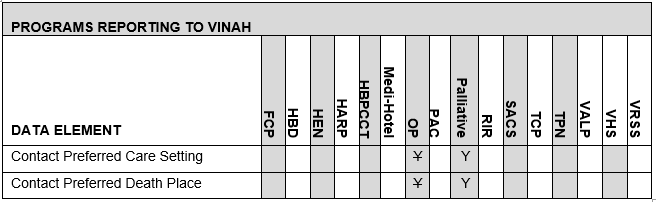 Updates to the following data elements omitted from VINAH version 16 section 3Contact VWA File NumberReported by		Hospital Admission Risk ProgramHome Based DialysisPalliative CarePost Acute CareResidential In-ReachSpecialist Clinics (Outpatients)Sub-acute Ambulatory Care ServicesVictorian Artificial Limb Program Victorian HIV ServiceVictorian Respiratory Support ServiceEpisode Care Plan Documented DateReported by		Family Choice ProgramHospital Admission Risk ProgramPost Acute CareResidential In-ReachSub-acute Ambulatory Care ServicesTransition Care ProgramTotal Parenteral Nutrition Victorian Artificial Limb Program Victorian HIV ServiceVictorian Respiratory Support ServiceContact Purpose51 - Multi-disciplinary Case Conference - patient not presentNot in scope for HBPCCT, HBD, HEN, TCP, TPN or Victorian HIV Service.Non-admitted MDCCs where the patient is not present is a meeting or discussion held concurrently between healthcare providers, arranged in advance, to discuss a non-admitted patient in detail and to coordinate care. Non-admitted MDCCs ensure that a patient’s multidisciplinary care needs are met through a planned and coordinated approach.Referral In Clinical Urgency CategoryReporting guide	Report the Referral In Clinical Urgency Category after the triage process is completed and a Referral In Outcome is reported as either ‘010 – Referral accepted-new appointment’, ‘020 – Referral accepted-review appointment’ or ‘3 – Referral accepted-review appointment renewed referral’ .Non-Admitted data Expansion ProjectPatient level reporting 2021-22The department appreciates the effort health services are undertaking to report patient level activity for all non-admitted programs that have previously only been reported at aggregate in AIMS forms. Some health services have indicated there may be a delay in starting to report.  The department wishes to remind health services that they are required to report patient level activity for the whole 2021-22 financial year and will be required to retrospectively enter data from 1 July 2021 onwards.Recently an email has been sent to all health service CEOs alerting them to non-admitted activity that was only reported at aggregate in 2020-21.  CEO’s have been asked to provide a report on progress to reporting all non-admitted activity at patient level in 2021-22.Health services are asked to keep the NADE Project Team informed about barriers to patient level reporting via the HDSS helpdesk <hdss.helpdesk@health.vic.gov.au>Post Natal Domiciliary Care - Guidelines for reportingThe department has recently released the Post Natal Domiciliary Care-Guidelines for reporting. The guidelines have been distributed to health services providing Post Natal Domiciliary Care and are published on the intranet. Health services can access the guidelines on the HDSS website <https://www2.health.vic.gov.au/about/publications/policiesandguidelines/Post-Natal-Domiciliary-Care-guidelines-for-reporting> National Weighted Activity Unit reports VINAH non-admitted NWAU report and extractThe VINAH non-admitted NWAU reports are now live on the HealthCollect Portal. The VINAH non-admitted reports consist of:VINAH non-admitted NWAU extract: patient level contacts, service events and NWAUVINAH non-admitted NWAU report: Summary of service events and NWAUPortal users can access the reports from VINAH Production > Reconciliation Reports > NWAU Reports folder. If you require access to VINAH Production Reports, then please complete the HealthCollect User Request form.Further details about the reports are available from the National Weighted Activity Unit reports document on the HDSS website. A specification for the NWAU report can be requested from the HDSS Helpdesk.  If you have any questions or feedback about the reports then please email HDSS Helpdesk. ContactsThe Data Collections unit manages several Victorian health data collections including:Victorian Admitted Episodes Dataset (VAED)Victorian Emergency Minimum Dataset (VEMD)Elective Surgery Information System (ESIS)Agency Information Management System (AIMS)Victorian Integrated Non-Admitted Health Minimum Dataset (VINAH)F1 data collections (technical support)The HDSS Bulletin is produced at intervals to provide:answers to common questions recently directed to the HDSS help deskcommunication regarding the implementation of revisions to data collection specifications, including notification of amendments to specified data collection reference tablesfeedback on selected data quality studies undertakeninformation on upcoming eventsWebsiteHDSS website  <https://www2.health.vic.gov.au/hospitals-and-health-services/data-reporting/health-data-standards-systems>HDSS help desk Enquiries regarding data collections and requests for standard reconciliation reportsEmail HDSS help desk <HDSS.helpdesk@health.vic.gov.au>Other Victorian health data requestsVAHI Data Request Hub < https://vahi.freshdesk.com/support/home>Email HOSdata <Hosdata.frontdesk@vahi.vic.gov.au>HDSS BulletinIssue 250: 29 July 2021OFFICIAL2021-22TimelineAdmission and separation details for the month (E5 records) and diagnosis and procedure details (X5 and Y5 records)Must be submitted by the 17th day of the following monthDiagnosis and procedure details (X5, Y5 records)Must be submitted by the 17th day of the second month following separationFinal corrections to data for 2020-21Must be submitted by 5.00pm on the date advised in the Policy and funding guidelines 2021-22To receive this publication in another format email HDSS help desk <HDSS.helpdesk@health.vic.gov.au>.Authorised and published by the Victorian Government, 1 Treasury Place, Melbourne.© State of Victoria, Australia, Department of Health, July 2021.Available at HDSS Bulletins < https://www2.health.vic.gov.au/hospitals-and-health-services/data-reporting/health-data-standards-systems/hdss-communications >